Record applicationNote: The form can be adjusted as necessary              Royal Dutch Swimming Federation 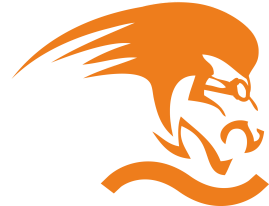             mastersinschrijvingen@knzb.nl              Royal Dutch Swimming Federation             mastersinschrijvingen@knzb.nl              Royal Dutch Swimming Federation             mastersinschrijvingen@knzb.nl              Royal Dutch Swimming Federation             mastersinschrijvingen@knzb.nl              Royal Dutch Swimming Federation             mastersinschrijvingen@knzb.nl              Royal Dutch Swimming Federation             mastersinschrijvingen@knzb.nl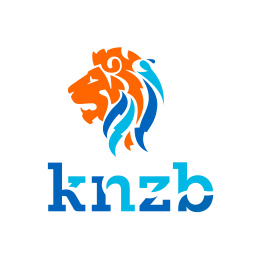 Record application form Masters ChampionshipsRecord application form Masters ChampionshipsRecord application form Masters ChampionshipsRecord application form Masters ChampionshipsRecord application form Masters ChampionshipsRecord application form Masters ChampionshipsRecord application form Masters ChampionshipsName Championships:ODMC 2017 lcDate:4-7 May 2017Location:EindhovenEindhovenTeamContact personCountryPhone numberE-mail:License NumberNameEvent NumberEntry TimeEMR / WMRCurrent EMR/WMR